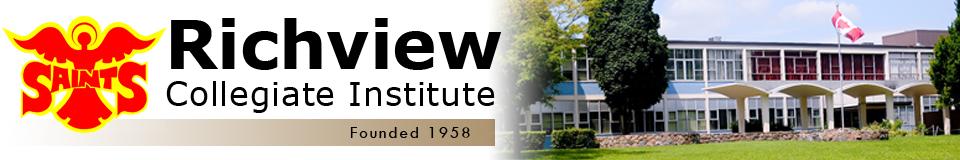 RICHVIEW COLLEGIATE PARENT COUNCIL MEETING MINUTES – February 20, 2018These minutes are considered ‘Draft’ until they are approved at the next Parent Council meeting.Welcome/Introductions/Approval of Agenda and Minutes – Susan LangilleMinutes from Jan 16 meeting were approved by Tracey Davison and seconded by Kim ShawAgenda was approved.Business arising from the Minutes - Attendees at CouncilNo new businessStudent Council Report – Tyson EsealukaMarch madness is being plannedRaised about $1,280 in clothing salesThere’s a plan to have pizza sales every FridayProm – Edward Grand is booked.  Tickets will be about $100.  There is also a plan to see Grad sweaters to reduce costThere was a charity drive held to help Diabetes Canada, where used clothing was collected.  About 5 boxes of clothing were collected. Winter dance is being held this Friday (Feb 23), 7 to 10 PM in the gym. Tickets are $15, 2 for $20.  Selling at the door for $20.  Dress is casual or formal (no heels allowed for dancing).  So far 64 people have bought tickets and 70 are needed (Update: Dance did proceed).  Council asked to encourage kids to come to the dance, recommend if they know anyone to do lights and bring in drinks and snacks (drop off Thursday).  Note: Parent Council to discuss how to support providing drinks and snacks.Athletic Council Report – Julia Just finished Athletic Clothing Line.  There were problems with sizing, so clothes had to be re-ordered and will be coming in within a couple of weeks.  There is a Pep assembly planned for next week. Richview hosted their Invitational Basketball TournamentInside Ride is planned for March 8th.  Trying to promote that donations are done online rather than having to deal with cash at the event.  Food and snacks donations are being sought Athletic Banquet is planned for May 31stThere have been a few Richview teams successful in City Championships:Junior and Senior boys FootballBoys HockeySwim TeamCurlingBoys basketball had semi-finals this past weekJunior and Senior girls volleyball are in progress right nowQuestion:  Will there be a girl’s football team this year.  Girl’s football is undecided.  Mr.  Sexsmith is investigating if there is an option to play 7-a-side (perhaps in tournaments rather than a regular season).  Arts Council Report – Miriam and AugustinaFor the past 2 years, Richview has participated in the Ontario drama festival.  Two years ago, Richview went to Provincial, last year Richview went to Cities.This year, 2 performances are being prepared for the drama festival:Feb 26th at ESA (7PM) – My Green Monster March 1st at Richview (7PM) – Napalm the MagnificentWould appreciate support from Parents!Staff Report and Department Report Staff report – Olga Calabria-YaworskiPlease see the Appendix for the details of staff activities.  There have been many activities since the beginning of 2018 and many more planned upcoming activitiesDepartment report - Andrea Brozyna Andrea is the Assistant Curriculum Leader for the Canadian and World Studies, Social Sciences and the Humanities Department at RichviewGoal of the department is to engage students in real world learning, as well as focusing on different technologies to collaborate within the classroomHere is a link to the department and their course offerings (we reviewed the course offerings by grade): http://schoolweb.tdsb.on.ca/richview/Departments/Canadian-World-StudiesThe department uses a tool called ‘Poll Everywhere’ to gather responses from the students into a word cloud.  This replaces the use of clickers and allows the teacher can see what the kids are thinking in anonymity.  Teachers can use the information to understand the thoughts of all of the students (including the quiet ones) This department organizes many different learning opportunities within the classroom and outside the classroom.  Some examples have been visits to the Richview Memorial Cemetery for research, Food and Nutrition trip to food bank, Law Debates and the 1920’s Speakeasy event held at the school Committee ReportsFundraising Presentation – Plantbest Inc – Mary Jo TaminWebsite: www.plantbest.comThis fundraiser will provide the school or organization with 50% of sales backThere are different options of pots for growing – flowers, kitchen herbs, individual pots of plats (i.e. tomatoes), micro boosters, also a classroom pack of micro greens.  Prices range from $3 to $40How have other schools run it? - Some schools have used the Eco club, maybe the nutrition program.  Maybe Richview could leverage Nutrition Week to hold the fundraiser.  Feel it’s important to have a group of kids to spearhead itAction: Parent Council to discuss and go back to Mary JoTechnology Committee – Lynn CampbellNo updatePrincipal’s Report – Sam MiceliFacilities Updates:School was painted in the fallRoof has been repairedIn the midst of window replacement.  While this work is being done there may be the need to relocate classes on short notice.  This work will happen until mid-March.  The trailers in the parking lot are there to hold equipment to support this workStarting the week of Feb 27, school steam heating system will be replaced with hot water.  This work will continue until mid-AugustPA system will be replaced and classroom intercoms will be replaced with phones (better privacy)Question was asked about who is supposed to clear the sidewalks.  Answer is the city so please call the city if there are concernsThere was a concern raised about the safety in the parking lot.  Parents are disregarding traffic flow.  Sign which was put up is not big enough to command attentionStudent concernsThe 2017 Student Census showed that there is a 10% drop in satisfaction across high schools Richview has a number of forums through which students can raise their concerns:Girls Empowerment GroupPrincipals Advisory GroupMuskoka Woods and Mono Cliffs Leadership campsThrough teachers, school advisorsNew forum being planned for April where the student body will be invited to the auditorium (no teachers present) to speak freely about their concernsAs a result of concerns raised this year through Muskoka Woods, Black History Month feedback, Pep Assembly, the feedback will be actioned in a more structured way:Equity focus group – students and staff will help to identify issuesPAG led session in April as well as the continued work with Grade 9s and SeniorsTeacher training on the issues raised from the Student/Staff focus group will take place on March 2 and April 4.  This training will then be passed along to other teachers March 28 and April 18Other Updates:February was Black History Month; there were a number of activities as well as an assemblyEQAO change this year allows students to take any additional time they need to take the Grade 10 literary test.  The challenge is that this is done during instructional hours but it needs to be accommodated and the students supervised.  Richview has completed literary assessments of Grade 10 and has an understanding of the number of students who will likely require additional time.  Areas of the school have been set aside for use by any students who need additional timeFor the first time in a number of years, Richview is not declaring surplus staff; instead Richview is understaffed (because the student population is projected to be over 1,000 students).  This problem is expected to be worse next yearFirst dance on Richview property in many years is being held on Feb 23.  There will be police, supervision and adults are welcomeThe 4th year of Saints Week is being held starting Feb 26.  Benefactor of the funds raised is Ernestine’s Women’s Shelter (http://ernestines.ca/).  Historically between $4,000 and $6,000 has been raised with events put together by homeroom classes and school-wide eventsTreasurer’s Report - Heather SmithNo change in accountsThere is a concern that we are competing with each other for fundraising (Parent Council, Student Council, Athletic Council, and Richview).  We will need to discuss how to stop the fundraising from colliding next year.  There was a motion to forgo the yearend Parent Council dinner and hold a pot luck instead so that the money can be used for donations to student events (i.e. Dance, Inside Ride).  This was voted on by attendees and agreed to (Tracey motion, Kim seconded).  Olga and Michelle to be notifiedNew BusinessNadia Yasi (parent of a former, current student, and an incoming student, an educator within the board) – raised concerns over equity issues within Richview.  The concern is that the school has become racialized and marginalized, which is painful for racially diverse families.  There is concern over a lack of inclusion of visible minoritiesFeedback being heard from students is disturbing and includes examples of visible minority students being treated differently, including micro aggression from staff.  Request is that an Equity Council be formed and a report be presented at the next Parent Council meeting which shows how Richview will align itself with the Boards’ vision of equityDiscussed how to seek volunteers for an Equity CouncilAction: Parent Council to advocate to hear more about the work that’s being done Motion to adjourn meeting Tracy Davison seconded by Deborah Pope @ 8:40 PMNext meeting will be held Tuesday, April 17, 2018 at 7:00PM in the School LibraryAppendix – Staff ActivitiesFeb 20, 2018 – School Council Update from Olga Calabria – Staff RepJan. 16 -  Exploration Classroom - K. BeaulieuIn the Auditorium, from 12:30-1:52 we will be using Drama to understand Oppression.  Students will create tableau in role, exploring/unpacking the historical paintings of Kent Monkman.  Our guest artist is Indigenous artist, Aqua Naibii WaawaaskoneJan. 19 - Functions Exam - 9 - 11:30am  - Math DepartmentJan 22 - QSP Science Fundraising Event - A. Tripodis All grade 10 students participated in a Science fundraising event in the cafeteria.Jan. 26 - Speakeasy Simulation Evaluation - A. Brozyna & M. McDonagh-Vella The Grade 10 English History Classes (CHC2D1)  participated in our 5th annual "Saintly Speakeasy" Simulation Evaluation in the Cafeteria on during the morning from 8:30am - 11:30am.Jan. 24 Local History Field Research - A. Brozyna The grade 12 Modern World History (CHY4U1) class will be doing field research at Richview Memorial Cemetery (during history class time). Feb 1- Food & Nutrition trip - E. ManitarosGrade 10 students visited the Daily Bread Food Bank on Thursday, February 1.  Students discussed issues such as poverty, hunger and food security. They also sorted food items that will be donated to various community centres, shelters and food banks throughout the city. One group of students processed almost 1000 pounds of tomatoes that were to be reduced and used for pasta sauce at soup kitchens and the other group packaged 1500 lbs of beets to be distributed to GTA food banks.Feb 8 - Co-operative Education Supervisor Appreciation and Student Fair - O. CalabriaOur annual Co-operative Education Appreciation Breakfast and Student Co-op Fair was in our cafeteria from 8 am - 11 am.  Our students have worked hard to display what they have learned at their co-op placements.  Many supervisors attended the event.  We also had special guests from the Army, Police and Public Health who spoke to our students about career opportunities.Feb 9 and 10 - DECA Provincial Competitions @ Toronto Sheraton - G. MarkakosStudents travelled to the Toronto Sheraton Centre Hotel in order to participate in the 39th Annual DECA Ontario Provincial Competition (Oral and Written Events). Feb. 13 - Course Fair - C. Lau LiewThe Course Fair is intended as a resource to assist students in deciding if the course is suited tothem. The Course Fair will allow the students to rotate to 5 sessions to hear the teacher talk about the course expectations and content. Each session will last 10 minutes with 2 minutes in between for travel time. The sessions offered are typically “elective “-type courses . The students will be given a passport for the teacher to stamp for attendance - this is to encourage the students to attend so they can submit to Guidance for a draw for a prize. The students will also receive a chart showing the location of the session to the course they are interested in. Feb 15 - Parent - Teacher Conferences - All staffStaff participated in a successful Parent – Teacher interviewsEvents that are coming up….Feb 27 - Waterloo Math Contest - Math DepartmentGrade 9, 10 and 11students will be writing the Waterloo Math Contest in the cafeteria, period 1Mar 1- French Film Trip - French DepartmentGrade 10 Immersion students will be attending a French film trip organized by the Immersion DepartmentMar 8 - The Inside Ride 2018 - S. KoumoutseasThe Inside Ride is coming to Richview to raise money for cancer. This event is a two hour indoor cycling challenge and fundraiser dedicated to raising money in support of families and children with cancer. The Inside Ride is dedicated to the memory of Sharon Hewitt and Peter Mackenzie in honor of the contribution they made to student life during their time at Richview. If you are interested in riding or donating for this great event you can go online to the website. To donate, you can access the Richview Collegiate Inside Ride website at: http://richview.theinsideride.comMar 23, 24, 25 – Mono Cliffs Leadership Camp - M. SexsmithThe second mono cliffs weekend is fast approaching.  Student leaders are working really hard to prepare an amazing weekend for the grade 10s!Mar. 23 - Snaggle Concert - C. O’Brien Snaggle is coming to Richview to put on a concert for music students, and other interested classes.  They will also conduct an Improvisation Clinic. Snaggle combines influences from jazz, rock, metal, classical and everything else they can get their hands on to create their own brash and infectious brand of hard funk. With influences ranging from Miles Davis to Rage Against the Machine, Snaggle features a repertoire of exciting, dynamic and entirely original material. This all-star lineup of players, including the fastest drummer in the entire world, are among some of the best 20-somethings on the scene and represent the next generation of Canadian talent. As well as being a riveting live band, Snaggle is deeply committed to their educational outreaches to the community. This has taken the form of jazz improvisation workshops that Snaggle has been bringing to high school music programs across Southern Ontario for the past 3 years.2017 – 2018 school year – Principal’s Advisory Group - O. Calabria / S MiceliThe PAG’s are actively tutoring grade 9 and 10 students who need a little extra help with their academic goals.  We will go visits all the grade 9 home forms again, right after the second report card.  Retirement Residence visits will be on going as permitted.  2017- 2018  school year  - Students monitored for concussions - S. Koumoutseas Students are being monitored for school success.2018 Fall – Winter Sports• Basketball – Jr. Boys…………  K. Dipchand• Basketball – Sr. Boys…………  R. Tone / S . Koumoutseas• Coed Curling …………………   D. Haden-Reeves• Hockey – Girls  ………………   S. Johnstone• Hockey – Boys  ………………   S. Johnstone• Ski/Snowboard Team ………  K. Ladd / V. Vukosavljevic• Soccer – Girls ………………….. M. Colbert / K. Dipchand• Soccer – Boys  ………………… .S. Mehic /A. Dhamo• Swim Team …………………….  L. Pereira / V. Diomis• Volleyball – Jr. Girls …………. R. Panas• Volleyball - Sr Girls ………….  V. Diomis• Wrestling ……………………….  J. Montgomery